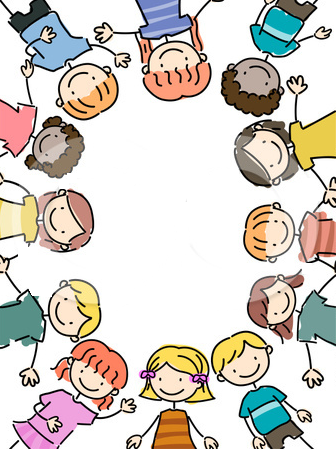 KAIŠIADORIŲ        LOPŠELIS-DARŽELIS „SPINDULYS“IKIMOKYKLINIO UGDYMO PROGRAMAGIMTINĖS TAKUKaišiadorys2019TURINYSI.Bendrosios nuostatos.................................................................................................. 3Vaikai ir jų poreikiai  ......................................................................................  3Mokytojų  ir kitų specialistų pasirengimas....................................................... 3Įstaigos savitumas.................................................................................... ........ 4Tėvų (globėjų) ir vietos bendruomenės poreikiai................................. ........... 5Požiūris įvaiką ir jo ugdymą................................................................. ..........  6Ugdymo(si) filosofiniai pagrindai....................................................... ............ 6II. Ugdymo(si) principai................................................................................. ............. 6III. Programos tikslas ir uždaviniai................................................................ .............. 7IV. Ugdymo(si) turinys, metodai ir priemonės.......................................... .................. 7V. Vaikų ugdymo(si) pasiekimai ir jų vertinimas........................................ ................ 8VI. Naudota literatūra ir informacijos šaltiniai............................................. .............. 10I.BENDROSIOS NUOSTATOSVaikai ir jų poreikiaiIkimokyklinio ugdymo įstaiga, kurią lanko 1,5-6 metų vaikai. Lopšelį-darželį lanko vaikai, gyvenantys nevienodomis socialinėmis sąlygomis. Vaikai labai skirtingi. Jie nevienodai greitai auga, bręsta, jų gyvenimo ritmas individualus, skirtinga asmeninė patirtis, skirtingai jaučia, patiria, pažįsta, kuria savas mąstymo taisykles, tačiau sparčiau ar lėčiau žengia tuo pačiu vystymosi keliu. Vaikai yra skirtingų gebėjimų, kurie mažiau ar daugiau atitinka jų amžių. Ikimokyklinio ugdymo programa „Gimtinės taku“ orientuota į vaiko pagrindinių poreikių – kurti, žaisti, pažinti, eksperimentuoti, bendrauti -  tenkinimą, jų plėtojimą ankstyvajam ir ikimokykliniam amžiaus tarpsniui svarbių gebėjimų nuoseklų ugdymą. Taip pat didelis dėmesys skiriamas  vaiko saugumui bei sveikatai. Šiuolaikiniai vaikai vadinami ,,interneto amžiaus“, Alfa kartos vaikais. Jie auga su kompiuteriais, mobiliaisiais telefonais, fotoaparatais, skaitmeninėmis knygomis bei žaislais. Tai nekantrūs, nenustygstantys vietoje, aktyvūs, judrūs, visiškai ,,susidraugavę’’ su  skaitmeninėmis technologijomis vaikai, labiausiai iš visų kartų reikalaujantys pagarbos sau ir siekiantys būti visur geriausi. Linkę eksperimentuoti, tyrinėti ir išmėginti, norintys veiklos, kuri būtų įdomi, naudinga ir veiksminga. Gebantys vienu metu daryti kelis darbus ir kaupti didelį kiekį informacijos, ieškantys konkrečios veiklos prasmės. Dabartiniams vaikams kur kas  įdomiau laiką leisti naršant interneto platybėse ar žaidžiant kompiuterinius žaidimus. Tai emociškai jautresni ir uždaresni vaikai. Tam, kad geriau pritaikytume ugdymo turinį vaikų poreikiams ir mokymosi stiliui, atsižvelgėme į šiuolaikinių (Alfa kartos) vaikų ypatumus: kurti vaikų ugdymosi situacijas, kupinas žaismės, nuotykių, atradimų;kurti situacijas, kurios skatintų vaikus spręsti problemas, tyrinėti ir kritiškai mąstyti;skatinti vaikų veiklą grupelėmis;sudaryti galimybes patiems vaikams ieškoti informacijos;sudaryti sąlygas žaisti su šiuolaikinio vaiko poreikius atitinkančiais žaislais (kompiuteriai, fotoaparatai, interaktyviosios lentos ir kt.). Vaikai, turintys specialiųjų ugdymo(si) poreikių integruojami į bendrosios paskirties grupes. Jiems teikiama logopedo, specialiojo pedagogo, psichologo pagalba. Vaikams higienos ir sveikos gyvensenos įgūdžius formuoja ir prevencinį darbą atlieka visuomenės sveikatos priežiūros specialistas. Su muzikaliais vaikais papildomai dirba meninio ugdymo pedagogas. Tenkinant vaikų saviraiškos poreikius, tėvams pageidaujant, organizuojamos neformaliojo švietimo paslaugos.Mokytojų ir kitų specialistų pasirengimasĮstaigoje dirba pedagogai, atitinkantys kvalifikacinius reikalavimus ikimokyklinio ugdymo programos vykdymui: turintys reikiamą išsilavinimą, didelę pedagoginę darbo patirtį, rūpestingi, gebantys skirti dėmesį kiekvienam vaikui. Tai kompetentingi, gebantys keistis, aktyviai ieškantys naujovių ir jas įgyvendinantys, įgiję aukštas kvalifikacines kategorijas ugdytojai. Pedagogai geba pagrįsti savo veiklą, ją sisteminti ir skleisti pozityviąją darbo patirtį. Visi ugdymo įstaigos darbuotojai turi svarbiausias prigimtines savybes: meilę vaikams, pakantumą bei bendrąsias žmogaus savybes: dorovingumą, dvasingumą, intelektualumą.Įstaigos savitumasLopšelis-darželis ,,Spindulys“–neformaliojo švietimo mokykla. Vaikų grupės komplektuojamos atsižvelgiant į vaikų amžiaus tarpsnius.  Lopšelio-darželio ,,Spindulys“ vaikų ugdymo modelis: 10,5 val. per dieną ir 1 budinti grupė dirbanti 12,0 val. Siekiama, kad bendruomenės kuriama aplinka (tiek išorinė, tiek vidinė) būtų jauki, patogi, ugdanti, įvairiapusė. Kiekviena grupė pagal savo pavadinimą kuria atitinkamą atributiką, pritaikytą individualiai ir organizuotai veiklai.Įstaiga prioritetą teikia etnokultūros ugdymui. Yra sukaupusi didelę etnokultūros, sveikatos, meninės vaikų saviraiškos patirtį. Įstaigoje sudarytos sąlygos vaiko pažintinių, kūrybinių galių puoselėjimui, tautinės savimonės ugdymui. Lopšelis-darželis turi savo kultūrines tradicijas, kurias nuolat tobulina. Dainuojamos liaudies dainos, susipažįstama su senovės papročiais. Vaikams įdomu aplankyti  Kaišiadorių vietoves. Ugdoma vaikų meilė ir pagarba gamtai. Pedagogės savo darbe vadovaujasi etninio ugdymo gairėmis „Po Tėviškės dangum“.           Lopšelio-darželio bendruomenė yra atvira pokyčiams bei naujovėms. Dalyvauja VŠĮ vykdomoje tarptautinėje socialinių įgūdžių ugdymo programose „Zipio draugai“, „Kimochi“. Taikomi Reggio Emilia  ugdymo metodo elementai: grupėse vaikai žaidžia su šviesos stalu, daug dėmesio skiriama eksperimentinei, tiriamajai veiklai, ugdymo(si) procese naudojamos interaktyvios priemonės.Rajono ypatumaiLopšelio – darželio ugdomoji aplinka, rajono ypatumai tarnauja vaikų būtinoms kompetencijoms ugdyti(s) bei krašto tradicinės kultūros vertybėms perteikti, perimti.Kaišiadorių rajonas – kaimiško tipo, tačiau ypatingas tuo, kad yra pusiaukelėje tarp dviejų didžiųjų Lietuvos miestų, su kuriais jungiasi geležinkeliu ir automagistrale. Geležinkelio statyba davė pradžią Kaišiadorių įsikūrimui. Kaišiadorys – administracinis rajono centras. Darželis įsikūręs  daugiaaukščių namų kvartale. Miesto centre – neogotikinės architektūros paminklas – Katedra, šalia – Kaišiadorių vyskupijos centras, rajono savivaldybės rūmai, paštas, policija, erdvi miesto aikštė, parkas. Į  pietvakarius nuo centro –kultūros ir meno centras,  biblioteka, gaisrinė, Vaclovo Giržado progimnazija, meno mokykla, Kaišiadorių muziejus. Čia taip pat įsikūrusios gydymo įstaigos, prekybos, foto centrai. Pietrytinį miesto pakraštį juosia Lomenos upelis, toliau tyvuliuoja Ščebnicos tvenkiniai ir ošia Girelės miškas.Rajono žemėmis teka dvi didžiausios Lietuvos upės – Nemunas ir Neris, o krantus  skalauja Kauno marios. Žiežmariai ir Kruonis – urbanistikos paminklai, Darsūniškis - istorinė gyvenvietė su trimis vartais prie jos, liaudies architektūros stebuklas Gegužinės  bažnyčia. Legendomis apipinti dunkso Paparčių, Budelių, Buivydonių ir dar keliolika  piliakalnių.Rajone daug dėmesio skiriama etnokultūrai, jos paveldui. Rumšiškėse įkurtas Lietuvos Liaudies buities muziejus. Vaikai,  lankydamiesi įvairiose šventėse, edukacijose,  kurias organizuoja šis muziejus, įgyja naujos patirties,  susipažįsta su įvairių etnografinių regionų ypatumais. Kaišiadoryse kasmet vyksta tradicinės pavasario, vasaros, rudens bei Kalėdų eglutės įžiebimo šventės rajono bendruomenei. Tėvų (globėjų) ir vietos bendruomenės poreikiaiDarželio bendruomenė visuomet stengiasi laiku reaguoti į tėvų poreikius ir lūkesčius vaiko atžvilgiu. Tėvų lūkesčiai susiję su vaiko ugdymu. Jiems labai svarbu, kad būtų sudarytos geros visapusiško ugdymo (si) sąlygos, kad būtų tenkinami specialieji ir išskirtinių gebėjimų turinčių vaikų poreikiai, teikiama specialistų pagalba. Visiems tėvams svarbu ikimokyklinio ugdymo įstaigos aplinkos saugumas, pasitikėjimas ikimokyklinio ugdymo paslaugų teikėju, visapusiškas vaiko poreikių tenkinimas.Atsižvelgiame į tėvų lūkesčius, kurie tikisi, kad darželyje vaikai:Jausis saugiai. Vaikas gali jaustis saugus, pradžioje būdamas suaugusiųjų globoje, palaipsniui ir pats mokosi saugoti save.Judės. Vaikas nuolat juda, bėgioja, sportuoja, laipioja judėjimui, aktyviai veiklai skirtose zonose,  lauko aikštelėse.Žais. Kiekvienas vaikas turi galimybę žaisti su jam patinkančiais žaislais, pasirinkti žaidimo vietą, draugus. Žaisdamas jis išreiškia savo socialinę patirtį, bendrauja.Mokysis bendrauti. Vaikas nori būti gerbiamas, kitų pripažintas, turintis savitų gabumų, vertingų savybių, išlikti savitu, skirtingu nuo kitų.Galės patenkinti savo smalsumą. Tenkindamas savo smalsumą, vaikas kaupia žinias, tikslina turimus daiktų, vaizdinių, veikia aplinkoje su įvairiais daiktais, kartu plečia savo žodyną, jis nori viską paliesti, pajausti.Mokysis savarankiškumo. Vaikas nori pats savarankiškai valgyti, rengtis, pasirinkti veiklą, priemones, žaislus.Produktyviai ir kūrybingai veiks. Šiuolaikinėje žinių ir technologijų visuomenėje augantis vaikas domisi, nori žaisti kompiuterinius ir kt. žaidimus. Vaikas beveik visada nori ką nors veikti: piešti, lipdyti, konstruoti. Tam, kad vaikas nuolat galėtų įgyvendinti savo sumanymus, jam sudaromos palankios sąlygos tai atlikti, sukuriant lanksčią ir mobilią ugdymosi aplinką.Tėvų manymu, svarbūs ikimokyklinio ugdymo kokybės aspektai yra: personalo šiluma santykiuose su vaikais ir jų tėvais, gera ugdymo programa, saugumo ir sveikatos užtikrinimas, vaikams siūlomos socialinės ir fizinės veiklos įvairovės.Tėvų ir pedagogų bendravimas ir bendradarbiavimas grindžiamas pasitikėjimu, abipuse pagarba, dėmesiu ir konfidencialumu, aktyvia partneryste ir atsakomybe, pagarba vienas kito poreikiams ir interesams. Bendraujant ir bendradarbiaujant su ugdytinių šeimomis, kuriama bendruomenė, įstaigos kultūra, vertybės, tradicijos, užtikrinama ugdymo tąsa ir kokybė. Įstaigoje jautriai reaguojama į šeimos poreikius:Ikimokyklinio ugdymo pedagogas susipažįsta su vaiko ugdymo tradicijomis šeimoje, jo kultūrine ir socialine aplinka, vertina tėvų (globėjų), kitų vaiko artimųjų vaidmenį ugdant vaiką, aptaria lūkesčius.Prireikus ikimokyklinio ugdymo pedagogas rekomenduoja vaiko tėvams (globėjams) konsultuotis su švietimo pagalbos specialistais (logopedu), kreiptis į įstaigos Vaiko gerovės komisiją ar pedagoginę psichologinę tarnybą dėl vaiko ugdymosi poreikių. Sąveika su tėvais (globėjais) grindžiama nuolatiniu individualių vaiko ugdymosi poreikių ir galimybių aptarimu, tinkamų ugdymosi pasiekimų bei pažangos vertinimo metodų parinkimu,dalijimusi informacija ir patirtimi apie vaiko ugdymą ir ugdymąsi, daromą pažangą.Siekiama užtikrinti, kad tėvai (globėjai) aktyviai dalyvautų ugdymo procese, priimdami su vaiko ugdymu ir ugdymusi susijusius sprendimus, ir šitaip dalytųsi atsakomybe už vaiko ugdymo kokybę.Požiūris į vaikąVaikų ugdymas ir ugdymasis grindžiamas požiūriu:Ikimokyklinio ugdymo šerdis yra vaiko gerovė, visuminis, aktyvus, autentiškas ugdymasis. Vaikai aktyviai mokosi ir pažįsta juos supantį pasaulį praktiškai bandydami, tyrinėdami, kurdami.Veiksmingiausiai vaikai ugdosi aplinkoje, kurioje yra saugus, gerbiamas, kurioje, pripažįstama jo nuomonė ir tenkinami jo poreikiai.Žaidimas – svarbiausias vaiko socialinio, emocinio ir pažintinio ugdymosi variklis.Savo sukauptą patirtį, žinojimą ir gebėjimus vaikai parodo skirtingais būdais – žaisdami, bendraudami, kabėdami, tyrinėdami, spręsdami kasdienes problemas, kurdami.Vaiko ugdymas yra integralus.  Jo fizinio, emocinio, socialinio ir pažintinio ugdymosi sritys yra susijusios ir vienodai svarbios.Vėliau įgyjami vaikų gebėjimai, supratimas ir nuostatos grindžiami anksčiau įgytais gebėjimais, žiniomis, nuostatomis.Kiekvieno vaiko ugdymosi tempas yra individualus, todėl  vaikų pasiekimai įvairiose srityse skirtingi.Vaiko ugdymasis vyksta daugialypiame socialiniame ir kultūriniame kontekste (gerovės ar skurdo sąlygomis, vienkalbėje ar daugiakalbėje, miesto ar kaimo aplinkoje) ir yra jo veikiamas.Vaiko raida yra skatinama, kai jam keliami iššūkiai yra šiek tiek  didesni už jo gebėjimus.Ugdymo filosofiniai pagrindaiUgdymo procese įstaiga remiasi Ž.Pjažė, A.Maceinos filosofinėmis teorijomis.Labai artima Ž. Pjažė filosofija. Ž. Pjažė pirmasis pabrėžė žaidimą kaip svarbiausią ugdymo būdą. Simboliniai žaidimai, kai mažieji kepa pyragėlius iš smėlio arba joja ant pagalio kaip ant arklio, arba vairuoja menamą automobilį, lavina jų intelektą. Šiame procese jie suteikia daiktams reikšmę, priskiria reikiamas funkcijas.Šveicarų mokslininko teigimu, vaikai mokosi tada, kai sąveikauja su aplinka. Mažieji patys konstruoja žinias apie pasaulį, suteikdami reikšmes žmonėms, vietovėms, daiktams. Tokiu - aktyviu - būdu gautos žinios kur kas reikšmingesnės, negu išmoktos pasyviai. Vaikai išmoksta kur kas geriau, kai daro ką nors savarankiškai, o ne gauna gatavus atsakymus. Ž. Pjažė teigė, jog vaikai noriai mokosi tik tada, kai jiems smalsu ką nors sužinoti.Artima ir A.Maceinos filosofija. Jis teigė, kad „ugdymas yra žmogaus kūrimas per žmogų žmoguje. Ugdymui būdinga daugelis ypatumų. Bene svarbiausias jų – tai ugdytinio apsisprendimas ir laisvas dalyvavimas ugdymo procese. Ugdytojas pradeda ugdomąjį veiksmą, po to jis veikia sutartinai su ugdytiniu, kol galiausiai ugdytinis viską užbaigia vienas“. „Auklėtojas ir auklėjamasis nestovi vienas šalia kito, bet tarsi gyvena vienas antrame“.Daug dėmesio skiriame vaikų tautiniam auklėjimui. A. Maceina pabrėžia, kad tautos sąvoka yra neatskiriamai susijusi su tėvynės sąvoka.II. UGDYMO(SI) PROGRAMOS PRINCIPAITautiškumo principas. Padėti vaikui perimti tautos kultūros tradicijas, papročius, tautos etnokultūros vertybes integruojant į vaiko kasdieninį gyvenimą.Humaniškumo principas. Vaiko gerovės užtikrinimas pripažįstant  vaiko, kaip savarankiškos asmenybės, vertingumą, individualumą bei  siekiant suprasti jį, atsižvelgti į jo poreikius, interesus, tėvų lūkesčius.Individualumo principas. Gerbiama vaiko nuomonė, individualumas; garantuojama teisė rinktis veiklą ir veikti savaip; suteikiama galimybė suvokti ir išreikšti save; sudaromos sąlygos vaiko socialinei patirčiai ir įgūdžiams ugdytis.Integracijos principas. Vientiso vaizdo apie supantį pasaulį formavimas garantuojant vaiko asmenybės skleidimosi integralumą bei vaiko ugdymo šeimoje ir lopšelyje-darželyje darną.Demokratiškumo principas. Lygiavertė vaiko ir suaugusiojo partnerystė, realizuojama per lygiavertę vaiko ir suaugusio sąveiką, kai aktyvus vaikas ir ugdytojas, orientuojamasi į vaiką kaip asmenybę. Šeimos ir darželio sąveika grindžiama tėvų ir pedagogų iniciatyvų derinimu, partnerystės plėtojimu, tėvų ir visuomenės pedagoginiu švietimu.Integralumo principas. Ugdymo turinyje atsižvelgiama į vaiko visuminį pasaulio suvokimą, mąstymo ir veiklos konkretumą, vidinio pasaulio nepriklausomybę ir savarankiškumą. Sudaromos prielaidos vaiko ir bendruomenės socialinei kultūrinei integracijai. Ugdymo turinys planuojamas lanksčiai, atsižvelgiant į vaiko individualius poreikius, interesus, galimybes bei skirtingą vaiko socialinę, kultūrinę patirtį. III. PROGRAMOS TIKSLAS IR UŽDAVINIAITIKSLAS. Atsižvelgiant į vaiko prigimtines galias, jo individualią patirtį, vadovaujantis raidos dėsningumais, padėti vaikui išsiugdyti savarankiškumo, sveikos gyvensenos, pozityvaus bendravimo su suaugusiaisiais ir bendraamžiais, kūrybiškumo, aplinkos ir savo šalies pažinimo, mokėjimo mokytis pradmenis.UŽDAVINIAI. Atsižvelgiant į kiekvieno vaiko unikalumą bei poreikius, užtikrinant saugią, ugdymąsi skatinančią aplinką, dialogiška sąveika grindžiamą tikslingą ugdymą ir spontanišką vaiko ugdymąsi, pasiekti, kad vaikas:Plėtotų individualias fizines, socialines, pažinimo, kalbos ir bendravimo, kūrybines galias, pažintų ir išreikštų save. Pozityviai bendrautų ir bendradarbiautų su suaugusiais ir vaikais, mokytųsi spręsti kasdienes problemas, atsižvelgtų į savo ir kitų ketinimus, veiksmų pasekmes. Aktyviai dalyvautų ir kūrybiškai išreikštų save šeimos, ugdymo įstaigos ir vietos bendruomenės gyvenime. Mokytųsi pažinti ir veikti: žaistų, keltų klausimus, tyrinėtų, rinktųsi veiklos būdus ir priemones, samprotautų apie tai, ko išmoko, numatytų tolesnės veiklos žingsnius.IV. UGDYMO(SI) PROGRAMOS TURINYS, METODAI IR PRIEMONĖSLopšelio-darželio ,,Spindulys“ ikimokyklinio ugdymo programoje ,,Gimtinės taku“ numatomas turinys-orientyras pagal aštuoniolika ugdymo sričių, nevaržantis pedagogo, leidžiantis jam kūrybingai organizuoti savo veiklą, ją įvertinti ir koreguoti, atsižvelgiant į kiekvieno vaiko amžių, jo patirtį, vaiko bei grupės individualumą. Ugdymo(si) būdus bei metodus pedagogai gali laisvai rinktis, lanksčiai, kūrybiškai taikyti siūlomą ugdymo turinį: planuoti veiklą, parinkti ugdomąją medžiagą ir pan.Atsižvelgiant į įstaigos veiklos specifiškumą, lopšelio-darželio ,,Spindulys“ ugdymo(si) programą papildome projektine veikla. Numatomi projektai, atsižvelgiant į vaikų amžių, poreikius ir tėvų lūkesčius. Ikimokyklinio  ugdymo turinys orientuotas į ankstyvojo ir ikimokyklinio amžiaus vaikų galimybes ir augimą, sudarytas pagal ugdymo sritis (žr. pav. Nr. 1). Ugdymosi pasiekimo sritys išdėstytos pagal vaiko lūkesčius (sveikas, orus,  bendraujantis, smalsus, kuriantis, sėkmingai besiugdantis). Šios sritys apima ir aštuoniolika pagrindinių ugdymo sričių, rekomenduojamų Ikimokyklinio ugdymo vaiko pasiekimų apraše. Sritys išskirtos siekiant visuminio vaiko asmenybės ugdymosi ir atsižvelgiant į vaiko raidos bei ugdymosi ypatumus. Kiekvienoje ugdymo(si) sričių žingsniais numatoma vaiko pasiekimai. Pedagogas, pasinaudodamas numatomais ugdymo(si) pasiekimais, pats kuria ir įgyvendina ugdymo turinį, atsižvelgdamas į kiekvieno vaiko ar vaikų grupės ugdymosi poreikius.Metinis grupės veiklos planas rengiamas mokslo metų pradžioje, tai - orientyras, nevaržantis pedagogo, leidžiantis jam kūrybingai organizuoti savo veiklą, ją įvertinti ir koreguoti, atsižvelgiant į kiekvieno vaiko amžių, jo patirtį, vaiko bei grupės individualumą.          Planuojant ugdymą, vadovaujamasi pasirinktu planavimo principu, orientuojantis į ugdytinas sritis. Planuojant ugdomąją veiklą, pedagogai ir specialistai kūrybingai naudojasi lopšelyje-darželyje sukaupta metodine medžiaga ir įvairiomis priemonėmis.pav. Nr. 1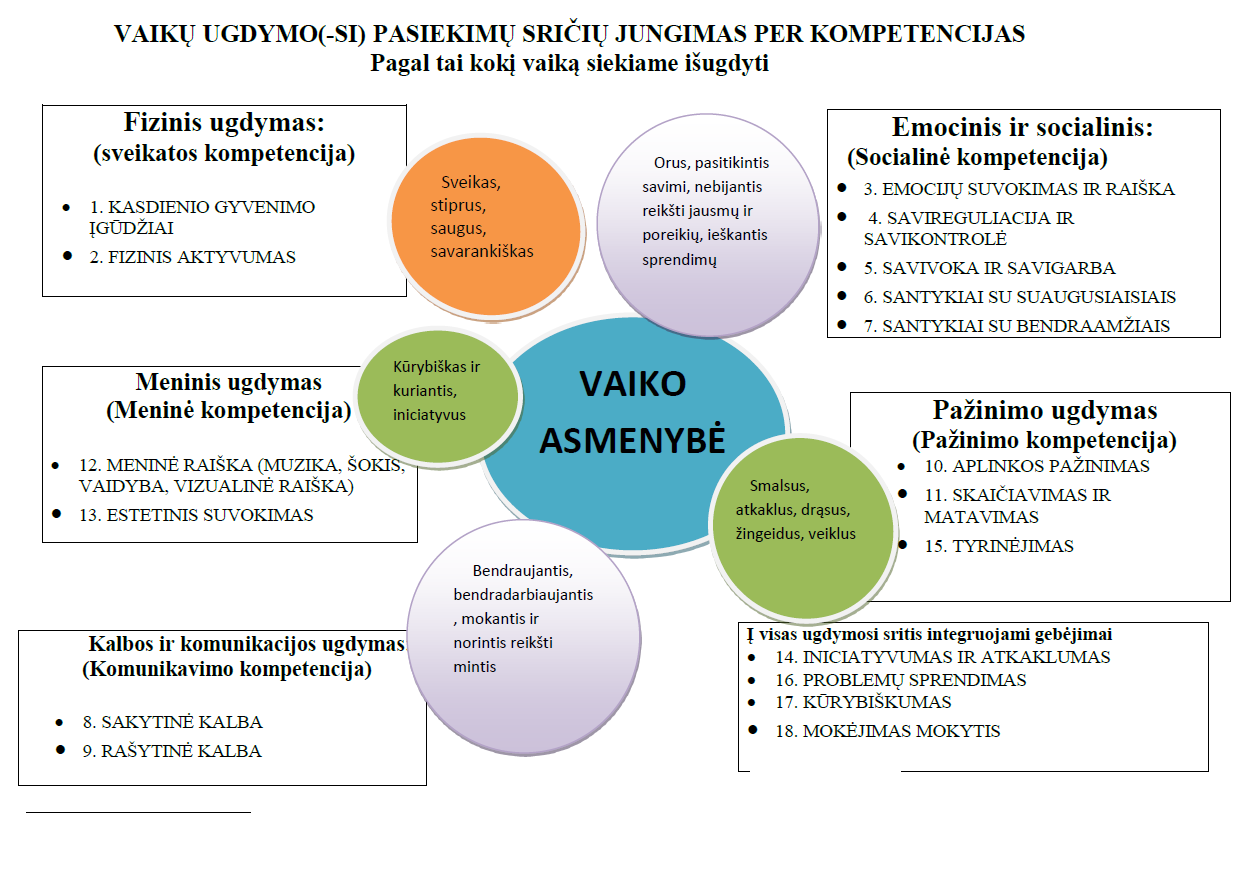 V. UGDYMO(SI) PASIEKIMAI IR JŲ VERTINIMAS Pasiekimų aprašas sudarytas remiantis šiomis nuostatomis.Į ikimokyklinį ugdymą žvelgiama iš vaiko perspektyvos – vaikas pripažįstamas kaip savo poreikius, interesus bei patirtį turinti individualybė, gebanti autentiškai mokytis ir kaupti patirtį dialoginėje sąveikoje su pedagogu ir kitais vaikais.Kiekvieno vaiko ugdymosi pažangai būdingi tie patys žingsniai, tačiau dėl kiekvieno vaiko gyvenimo patirties ir ugdymosi stiliaus skirtybių to paties amžiaus vaikų pasiekimai gali skirtis.Visoms vaiko raidos sritims – sveikatos, socialinei, kalbos, pažinimo, meninei – skiriamas vienodas dėmesys. Pasiekimų apraše vaiko ugdymosi pasiekimų sritys išskirtos sąlyginai.Orientuojamasi į vaiko vertybinių nuostatų, gebėjimų, žinių ir supratimo visuminį ugdymąsi.Kiekvienas vaikas sėkmingai ugdosi pagal savo galias, jeigu sulaukia reikiamos paramos ir palaikymo.Vaiko pasiekimų ir pažangos refleksija gerina vaiko ugdymosi kokybę.Tėvų ir pedagogų bendradarbiavimas sukuria vaikui geriausias ugdymosi galimybes.Orientuojamasi į vaiko ugdymosi kokybės tobulinimą. Vaikų ugdymosi pasiekimų bei pažangos stebėjimas.Pasiekimų aprašas padeda mokytojams, dirbantiems pagal  ikimokyklinio ugdymo programą, kitiems pedagogams ir specialistams pažinti vaikus: tikslingiau stebėti, atpažinti bei vertinti, ką vaikas jau žino, supranta, geba, išsiaiškinti vaiko patirtį ir tolesnio ugdymosi poreikius.Pedagogai nustato, kuriame pasiekimų žingsnyje yra vaikas, palygindami jo kalbos, bendravimo, elgesio situacijas, kūrybos darbelius su pasiekimų žingsnių aprašymais.Pedagogai nustato vaiko pažangą vienoje, keliose ar visose ugdymosi srityse periodiškai stebėdami ir fiksuodami jo pasiekimus.Norint nustatyti vaiko pasiekimų lygį bei numatyti ugdymo kryptis ir uždavinius, vaiko pasiekimai vertinami du kartus per metus, t.y. spalio ir gegužės mėnesiais ir vaikui pradėjus lankyti įstaigą. Gegužės mėnesį, siekiant ugdymosi tęstinumo bei planuojant individualų darbą su vaikais, atliekamas visuminis vertinimas. Vertinama 18 vaiko ugdymosi pasiekimų sričių, išskirtų siekiant visuminio vaiko asmenybės ugdymosi ir atsižvelgiant į vaiko raidos bei ugdymosi ypatumus. Pasiekimų sritys yra lygiavertės. Jos apima visus svarbiausius vaiko nuo gimimo iki šešerių metų pasiekimus, kurie sudaro pamatą sėkmingai kompetencijų – socialinės, sveikatos, pažinimo, komunikavimo, meninės, mokėjimo mokytis – plėtotei priešmokykliniame amžiuje.Vertinant vaiko kalbos, socialinę, pažintinę, fizinę, meninę sritis vertinimą vykdo auklėtojas. Vertinime dalyvauja vaikai, tėvai, įstaigos meninio ugdymo pedagogas..Vaikai, turintys kalbos sutrikimų, vertinami rugsėjo, sausio ir gegužės mėnesiais, pagal kalbos vertinimo korteles, patvirtintas Lietuvos Respublikos švietimo ir mokslo ministro 2004 m. rugpjūčio 9 d. įsakymu Nr. ISAK-1233. Vertinimą vykdo logopedas. Vertinime dalyvauja auklėtojai, tėvai, vaikai. Vertinimas atliekamas nuolat stebint vaiką kasdieninėje veikloje, analizuojant kūrybos darbus, kalbantis su tėvais ir vaikais. Tai fiksuojama  ir kaupiama vaiko pasiekimų aplanke. Vaiko individualūs pasiekimai aptariami su tėvais asmeninių pokalbių metu. Informacija apie vaiko individualius pasiekimus neviešinama. Apibendrinti duomenys aptariami mokytojų tarybos posėdyje. Vaikų su kalbos sutrikimais apibendrinti duomenys aptariami Vaiko gerovės komisijos posėdžiuose. Vertinimo rezultatai padeda pedagogams įstaigos ikimokyklinio ugdymo programoje tikslingiau numatyti ugdymo tikslą ir uždavinius, laukiamus vaikų ugdymosi pasiekimus, ugdymo turinį, būdus, formas, aplinką numatytiems ugdymosi rezultatams pasiekti, gerinti ugdymo turinio prieinamumą kiekvienam vaikui, individualizuoti ugdymo turinį, procesą, priemones, siekti kryptingos maksimalios kiekvieno vaiko ugdymosi pažangos pagal jo galias. Visuminio vertinimo duomenys neviešinami, kaupiami vaiko pasiekimų aplankuose ir saugomi grupėse, kol vaikas lanko darželį.VI.NAUDOTA LITERATŪRA IR ŠALTINIAIDodge D. T., Rudick S., Berke K. Ankstyvojo amžiaus vaikų kūrybiškumo ugdymas.Vilnius, 2006.Dodge D. T., Colker L. J., Heroman C. Ikimokyklinio amžiaus vaikų kūrybiškumougdymas. Vilnius, 2007.Bakūnaitė J. Humanistinio vaikų ugdymo programa. Auginu gyvybės medį. Vilnius, 1998.Ikimokyklinio amžiaus vaikų pasiekimų aprašas. Švietimo ir mokslo ministerijos švietimo aprūpinimo centras, 2014.Ikimokyklinio ugdymo metodinės rekomendacijos. Švietimo ir mokslo ministerijosŠvietimo aprūpinimo centras, 2015.Jakučiūnienė, D.  Vaikų fizinis aktyvumas. Vilnius, 2004.Lietuvos Respublikos Seimo 2013 m. gruodžio 23 d. nutarimas Nr. XII-745 „Valstybinė švietimo 2013-2022 metų strategija".Lietuvos Respublikos švietimo įstatymas (2011, Nr.38-1804).Lietuvos Respublikos švietimo ir mokslo ministro 2011 m. birželio 7 d. įsakymas Nr. V-1009 „Dėl švietimo ir mokslo ministro 2005 m. balandžio 18 d. įsakymo Nr. ISAK-627 „Dėl ikimokyklinio ugdymo programų kriterijų aprašo“ pakeitimo“.Lietuvos Respublikos Seimo nutarimas 2012 m. gegužės 15 d. Nr. XI-2015 „Lietuvos pažangos strategija „Lietuva 2030“.Metodinės rekomendacijos ikimokyklinio ugdymo programai rengti. Vilnius, 2006.Priešmokyklinio ugdymo bendroji programa. Vilnius, 2014.Szarkowicz  D. Stebėjimas ir refleksija vaikystėje. Thomson socialsciencepress, 2011.www.smm.ltwww.ikimokyklinis.ltŠvietimo teikėjas-Kaišiadorių lopšelis-darželis „Spindulys“.Teisinė forma -Savivaldybės biudžetinė įstaiga, kodas 190502719Grupė-Ikimokyklinio ugdymo mokyklaĮstaigos adresas:-Maironio g. 45, Kaišiadorių r. savavivaldybė